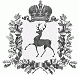 СЕЛЬСКИЙ СОВЕТ БОЛЬШЕУСТИНСКОГО СЕЛЬСОВЕТА ШАРАНГСКОГО МУНИЦИПАЛЬНОГО РАЙОНА НИЖЕГОРОДСКОЙ ОБЛАСТИР Е Ш Е Н И Еот 17.12. 2018										№ 16О бюджете поселения на 2019 год	Статья 1.    Утвердить основные характеристики бюджета поселения   на 2019 год:общий объем доходов в сумме  5154,4 тыс. рублей;общий объем расходов в сумме 5154,4 тыс. рублей.Размер дефицита в сумме 0,0 тыс. рублейСтатья 2.Утвердить перечень  главных администраторов доходов бюджета поселения согласно приложению 1.Утвердить перечень главных администраторов источников финансирования дефицита бюджета поселения согласно приложению 2.          Статья 3.	Утвердить поступление доходов по группам, подгруппам и статьям бюджетной классификации в пределах общего объема доходов, утвержденного статьей 1 настоящего решения на 2019 год согласно приложению 3.	Статья 4.Недоимка, пени и штрафы за несвоевременную уплату налогов зачисляются в  бюджет поселения  по нормативам, действующим в текущем финансовом году. Недоимка, пени и штрафы по следующим отмененным налогам и сборам зачисляются в бюджет поселения по нормативу 100 процентов:- земельный налог (по обязательствам, возникшим до 1 января 2006 года), мобилизуемый на территории поселения.       3.     Прочие доходы от оказания платных услуг (работ)   зачисляются  в бюджет поселения по нормативу 100 процентов.       4.     Доходы от компенсации затрат бюджета  поселения зачисляются в бюджет поселения по нормативу 100 процентов.      5.  Невыясненные поступления зачисляются в бюджет поселения   по   нормативу 100 процентов.      6.   Прочие неналоговые доходы  зачисляются в бюджет поселения по нормативу 100 процентов.Статья 5.Утвердить источники финансирования дефицита бюджета поселения на 2019 год согласно приложению 4.Статья 6.1. Утвердить в пределах общего объема расходов, утвержденного статьей 1 настоящего решения: 1) распределение бюджетных ассигнований по целевым статьям (муниципальным программам и непрограммным направлениям деятельности), группам видов расходов классификации расходов бюджета поселения согласно приложению 5.2) ведомственную структуру расходов бюджета поселения согласно приложению 6.3) распределение бюджетных ассигнований по разделам, подразделам и группам видов расходов  классификации расходов бюджета поселения согласно приложения 7.2. Утвердить резервный фонд администрации Большеустинского сельсовета Шарангского муниципального района  в сумме 3,0 тыс.рублей. Статья 7.1. Остатки средств на счете финансового управления администрации Шарангского муниципального района Нижегородской области, открытом в АО Коммерческий  Банк «Ассоциация» в соответствии с законодательством Российской Федерации, на котором отражаются операции со средствами, поступающими во временное распоряжение казенных учреждений поселения, могут перечисляться финансовым управлением администрации Шарангского муниципального района в 2019 году со счета финансового управления администрации Шарангского муниципального района в бюджет поселения с их возвратом до 31 декабря текущего финансового года на указанный счет.2. Проведение кассовых выплат за счет средств, указанных в части 1 настоящей статьи, осуществляется не позднее второго рабочего дня, следующего за днем представления платежных документов в  финансовое управление администрации Шарангского муниципального района.Статья 8.1. Безвозмездные поступления от физических и юридических лиц, в том числе добровольные пожертвования, не использованные казенными учреждениями поселения и оставшиеся на 1 января текущего финансового года на лицевом счете бюджета поселения, открытом в Управлении федерального казначейства по Нижегородской области, при наличии потребности, могут быть использованы казенными учреждениями поселения в текущем финансовом году на те же цели, с последующим уточнением бюджетных ассигнований, предусмотренных настоящим решением.2. Безвозмездные поступления от физических и юридических лиц, в том числе добровольные пожертвования, поступающие казенным учреждениям поселения, в полном объеме зачисляются в бюджет поселения и направляются на финансовое обеспечение осуществления функций казенных учреждений поселения в соответствии с их целевым назначением сверх бюджетных ассигнований, предусмотренных в бюджете поселения, в порядке, установленном финансовым управлением администрации Шарангского муниципального района.Статья 9. Утвердить дорожный фонд Большеустинского сельсовета Шарангского муниципального района в сумме 533,9 тыс. рублей.Статья 10. Утвердить в составе межбюджетных трансфертов объем иных межбюджетных трансфертов, передаваемых  из бюджета Большеустинского сельсовета Шарангского муниципального района на осуществление части полномочий по решению вопросов местного значения в соответствии с заключенным соглашением в сумме  1577,6 тыс. рублей.    Статья 11.         Установить коэффициент увеличения (индексации) размеров окладов денежного содержания муниципальных служащих Большеустинского сельсовета с 1 октября 2019 года равным 1,042.    Статья 12.Установить предельный объем муниципального долга Большеустинского сельсовета на 2019 год  в размере 0,0 тыс. рублей.2.Установить верхний предел муниципального внутреннего долга Большеустинского сельсовета на 1 января 2020 года в размере 0,0 тыс. рублей, в том числе установить верхний предел долга по муниципальным гарантиям на 1 января 2020 года в размере 0,0 тыс. рублей.  Статья 13.  Настоящее решение вступает в силу с 1 января 2019 года.Глава местного самоуправления:       	                  Р.М.Протасова                                      Приложение 1к  решению сельского Совета   Большеустинского  сельсовета Шарангского муниципального района Нижегородской области«О бюджете поселения на 2019 год»        Перечень  главных администраторов доходов бюджета поселения                                                                                                                                          	                                     Приложение 2	к  решению сельского Совета   Большеустинского  сельсовета Шарангского муниципального района Нижегородской области«О бюджете поселения на 2019 год»Перечень и коды главных администраторовисточников финансирования дефицита  бюджета поселения                           Приложение 3к  решению сельского Совета   Большеустинского  сельсовета Шарангского муниципального района Нижегородской области«О бюджете поселения на 2019 год»Поступление доходов по группам, подгруппам и статьям бюджетной классификации на 2019 год(тыс. рублей)                                     Приложение 4к  решению сельского Совета   Большеустинского  сельсовета Шарангского муниципального района Нижегородской области«О бюджете поселения на 2019 год»Источники финансирования дефицита бюджета поселения на 2019 годтыс.руб.                           Приложение 5к  решению сельского Совета   Большеустинского  сельсовета Шарангского муниципального района Нижегородской области«О бюджете поселения на 2019 год»Распределение бюджетных ассигнований по целевым статьям (муниципальным программам и непрограммным направлениям деятельности), группам видов расходов классификации расходов бюджета на 2019 год(тыс. рублей)                                     Приложение 6к  решению сельского Совета   Большеустинского  сельсовета Шарангского муниципального района Нижегородской области«О бюджете поселения на 2019 год»                                     Приложение 7к  решению сельского Совета   Большеустинского  сельсовета Шарангского муниципального района Нижегородской области«О бюджете поселения на 2019 год»Распределение бюджетных ассигнований по разделам, подразделам, группам видов расходов классификации расходов бюджета поселения на 2019 год                                                                                                        ( тыс.рублей)ВедомствоКоды бюджетной классификацииГлавный администратор  доходов100Управление Федерального казначейства по Нижегородской области10010302230010000110Доходы от уплаты акцизов на дизельное топливо, подлежащие распределению  между бюджетами  субъектов Российской Федерации и местными бюджетами с учетом установленных дифференцированных нормативов отчислений в местные бюджеты10010302240010000110Доходы от уплаты акцизов на моторные масла для дизельных и (или) карбюраторных (инжекторных) двигателей, подлежащие распределению между бюджетами субъектов Российской Федерации и местными бюджетами с учетом установленных дифференцированных нормативов отчислений в местные бюджеты10010302250010000110Доходы от уплаты акцизов на автомобильный бензин, подлежащие распределению между бюджетами  субъектов Российской Федерации и местными бюджетами с учетом установленных дифференцированных нормативов отчислений в местные бюджеты10010302260010000110Доходы от уплаты акцизов на прямогонный бензин,  подлежащие распределению между бюджетами  субъектов Российской Федерации и местными бюджетами с учетом установленных дифференцированных нормативов отчислений в местные бюджеты182Управление Федеральной налоговой службы по Нижегородской области  18210102010010000110Налог на доходы физических лиц с доходов, источником которых является налоговый агент, за исключением доходов, в отношении которых исчисление и уплата налога осуществляются в соответствии со статьями 227, 227.1 и 228 Налогового кодекса Российской Федерации 18210102020010000110Налог на доходы физических лиц с доходов, полученных от осуществления деятельности физическими лицами, зарегистрированными в качестве индивидуальных предпринимателей, нотариусов, занимающихся частной практикой, адвокатов, учредивших адвокатские кабинеты, и других лиц, занимающихся частной практикой в соответствии со статьей 227 Налогового кодекса Российской Федерации 18210102030010000110Налог на доходы физических лиц с доходов, полученных физическими лицами в соответствии со статьей 228 Налогового кодекса Российской Федерации 18210503010010000110Единый сельскохозяйственный налог 18210503020010000110Единый сельскохозяйственный налог (за налоговые периоды, истекшие до 1 января 2011 года) 18210601030100000110 Налог на имущество физических лиц, взимаемый по ставкам, применяемым к объектам налогообложения, расположенным в границах сельских поселений 18210606033100000110 Земельный налог с организаций, обладающих земельным участком, расположенным в границах сельских поселений18210606043100000110 Земельный налог с физических лиц, обладающих земельным участком, расположенным в границах сельских поселений18210904053100000110Земельный налог (по обязательствам, возникшим до 1 января 2006 года), мобилизуемый на территориях сельских  поселений487Администрация Большеустинского сельсовета Шарангского муниципального   района    Нижегородской области487 108 04020 01 1000 110Государственная пошлина за совершение нотариальных действий должностными лицами органов местного самоуправления, уполномоченными в соответствии с законодательными актами Российской Федерации на совершение нотариальных действий487 108 04020 01 4000 110Государственная пошлина за совершение нотариальных действий должностными лицами органов местного самоуправления, уполномоченными в соответствии с законодательными актами Российской Федерации на совершение нотариальных действий (прочие поступления)487113 01995 10 0000 130Прочие доходы от оказания платных услуг (работ) получателями средств бюджетов сельских поселений 487113 02995 10 0023 130Прочие доходы от компенсации затрат бюджетов сельских поселений, источником которых являются средства бюджетов поселений487 117 01050 10 0000 180Невыясненные поступления, зачисляемые в бюджеты сельских поселений487 117 05050 10 0000 180Прочие неналоговые доходы бюджетов сельских  поселений487 202 15001 10 0000 150Дотации бюджетам сельских поселений на выравнивание бюджетной обеспеченности 487 202 35118 10 0110 150Субвенции бюджетам сельских поселений на осуществление первичного воинского учета на территориях, где отсутствуют военные комиссариаты за счет средств федерального бюджета487 202 45160 10 0000 150  Межбюджетные трансферты, передаваемые бюджетам сельских поселений для компенсации дополнительных расходов, возникших в результате решений, принятых органами власти другого уровня487 202 49 999 10 0000150 Прочие межбюджетные трансферты, передаваемые бюджетам сельских  поселений 487202 49 999 10 9000 150Прочие межбюджетные трансферты, передаваемые бюджетам сельских поселений по проекту по поддержке местных инициатив487204 05 099 10 0000 150Прочие безвозмездные поступления от негосударственных организаций в бюджеты сельских поселений487204 05 099 10 9000 150Прочие безвозмездные поступления от негосударственных организаций в бюджеты сельских  поселений (средства безвозмездных поступлений от организаций и фондов по проекту по поддержке местных инициатив)487207 05 030 10 0000 150Прочие безвозмездные поступления в бюджеты сельских поселений487207 05 030 10 9000 150Прочие безвозмездные поступления в бюджеты сельских поселений (средства безвозмездных поступлений от физических лиц по проекту по поддержке местных инициатив)ВедомствоКод бюджетной классификации Российской ФедерацииГлавный администратор источников487Администрация Большеустинского сельсовета Шарангского муниципального  района Нижегородской области48701050201100000510Увеличение прочих остатков денежных средств бюджета поселения48701050201100000610Уменьшение прочих остатков денежных средств бюджета поселенияКод бюджетной классификации Российской ФедерацииНаименование доходовСумма100000000000000001. Налоговые и неналоговые доходы1230,7101000000000000001.1. Налоги на прибыль, доходы140,4101020000100001101.1.1. Налог на доходы физических лиц140,4101020100110001101.1.1.1. Налог на доходы физических лиц с доходов, источником которых является налоговый агент, за исключением доходов, в отношении которых исчисление и уплата налога осуществляется в соответствии со статьями 227,227.1 и 228 Налогового кодекса Российской Федерации140,4103000000000000001.2. Налоги на товары (работы, услуги), реализуемые на территории Российской Федерации533,9103020000100001101.2.1. Акцизы по подакцизным товарам (продукции), производимым на территории Российской Федерации533,9103022300100001101.2.1.1.Доходы от уплаты акцизов на дизельное топливо, подлежащие распределению  между бюджетами  субъектов Российской Федерации и местными бюджетами с учетом установленных дифференцированных нормативов отчислений в местные бюджеты235,6103022400100001101.2.1.2.Доходы от уплаты акцизов на моторные масла для дизельных и (или) карбюраторных (инжекторных) двигателей, подлежащие распределению между бюджетами субъектов Российской Федерации и местными бюджетами с учетом установленных дифференцированных нормативов отчислений в местные бюджеты2,1103022500100001101.2.1.3.Доходы от уплаты акцизов на автомобильный бензин, подлежащие распределению между бюджетами  субъектов Российской Федерации и местными бюджетами с учетом установленных дифференцированных нормативов отчислений в местные бюджеты349,4103022600100001101.2.1.4.Доходы от уплаты акцизов на прямогонный бензин,  подлежащие распределению между бюджетами  субъектов Российской Федерации и местными бюджетами с учетом установленных дифференцированных нормативов отчислений в местные бюджеты-53,2106000000000000001.4. Налоги на имущество468,3106010301000001101.4.1. Налог на имущество физических лиц, взимаемый по ставкам, применяемым к объектам налогообложения, расположенным в границах сельских поселений 37,9106060000000001101.4.2. Земельный налог430,4106060300000001101.4.2.1. Земельный налог с организаций142,6106060331000001101.4.2.1.1. Земельный налог с организаций, обладающих земельным участком, расположенным в границах сельских поселений142,6106060400000001101.4.2.2.  Земельный налог  с физических лиц287,8106060431000001101.4.2.2.1. Земельный налог с физических лиц, обладающих земельным участком, расположенным в границах сельских поселений287,8108000000000000001.5. Государственная пошлина1,0108040000100001101.5.1.Государственная    пошлина     за     совершение нотариальных действий (за исключением  действий, совершаемых консульскими учреждениями РФ)       1,0108040200100001101.5.1.1. Государственная пошлина за совершение нотариальных действий должностными лицами органов местного самоуправления, уполномоченными в соответствии с законодательными актами Российской Федерации на совершение нотариальных действий1,0113000000000000001.6. Доходы от оказания платных услуг (работ) и компенсации затрат государства70,1113010000000001301.6.1. Доходы от оказания платных услуг (работ)48,7113019951000001301.6.1.1. Прочие доходы от оказания платных услуг (работ) получателями средств бюджетов сельских поселений48,7113020000000001301.6.2. Доходы от компенсации затрат государства21,4113029951000001301.6.2.1. Прочие доходы от компенсации затрат бюджетов сельских поселений21,4117050000000001801.7. Прочие неналоговые доходы17,0117050501000001801.7.1. Прочие неналоговые доходы бюджетов сельских поселений17,0200000000000000002. Безвозмездные поступления3923,7202000000000000002.1. Безвозмездные поступления от других бюджетов бюджетной системы Российской Федерации3923,7202100000000001502.1.1. Дотации бюджетам субъектов Российской Федерации и муниципальных образований2856,1202150011000001502.1.1.1. Дотации бюджетам сельских поселений на выравнивание бюджетной обеспеченности2856,1202300000000001502.1.2 Субвенции бюджетам субъектов Российской Федерации и муниципальных образований65,6202351181001101502.1.2.1 Субвенции бюджетам сельских поселений на осуществление первичного воинского учета на территориях, где отсутствуют военные комиссариаты65,6202400000000001502.1.3. Иные межбюджетные трансферты1002,0202499991000001502.1.3.1. Прочие межбюджетные трансферты, передаваемые бюджетам сельских поселений1002,02.1.3.2.1.Прочие межбюджетные трансферты на поддержку мер по обеспечению сбалансированности бюджетов сельских поселений1002,0Всего доходов5154,4НаименованиеСумма Изменение остатков средств на счетах по учету средств бюджета0,0ВСЕГО источников финансирования дефицита бюджета0,0НаименованиеКод бюджетной классификацииКод бюджетной классификацииСуммаНаименованиеЦелевая статья расходовВид расходовСуммаМуниципальная  программа «Организация общественных оплачиваемых работ и временного трудоустройства на территории Шарангского муниципального района на 2017-2019 годы»03 0 00 0000000010,0Мероприятия по организации общественных оплачиваемых работ и временного трудоустройства несовершеннолетних граждан03 0 02 0000000010,0Мероприятия по организации общественных оплачиваемых работ и временного трудоустройства несовершеннолетних граждан03 0 02 1004000010,0Закупка товаров, работ и услуг для обеспечения государственных (муниципальных) нужд03 0 02 1004020010,0Муниципальная программа «Развитие транспортной системы в Шарангском муниципальном районе Нижегородской области на 2018-2020 годы»06 0 00 00000000          533,9Содержание автомобильных дорог общего пользования06 2 02 07080000533,9Закупка товаров, работ и услуг для обеспечения государственных (муниципальных) нужд06 2 02 07080200533,9Муниципальная программа «Пожарная безопасность объектов и населенных пунктов Шарангского муниципального района на 2018 – 2020 годы»08 0 00 000000001046,3Мероприятия по пожарной безопасности объектов и населенных пунктов Шарангского муниципального района08 0 03 030000001046,3Расходы на выплаты персоналу в целях обеспечения выполнения функций государственными (муниципальными) органами, казенными учреждениями, органами управления государственными внебюджетными фондами08 0 03 03000100978,1Закупка товаров, работ и услуг для обеспечения государственных (муниципальных) нужд08 0 03 0300020068,2Муниципальная программа «Управление муниципальными финансами Шарангского муниципального района»14 0 00 0000000065,6Подпрограмма «Создание условий для эффективного выполнения собственных и передаваемых полномочий органами местного самоуправления поселений Шарангского муниципального района»14 2 00 00000000 65,6Межбюджетные трансферты за счет субвенции на осуществление государственных полномочий Российской Федерации по первичному воинскому учету на территориях,где отсутствуют военные комиссариаты14 2 20 5118000065,6Расходы на выплаты персоналу в целях обеспечения выполнения функций государственными (муниципальными) органами, казенными учреждениями, органами управления государственными внебюджетными фондам14 2 20 5118010041,0Закупка товаров, работ и услуг для обеспечения государственных (муниципальных) нужд14 2 20 5118020024,6Муниципальная программа «Экология Шарангского муниципального района на 2018-2020 годы»17 0 00 0000000011,7Охрана окружающей среды от загрязнения отходами17 3 00 0000000011,7Содержание свалки ТБО17 3 03 0000000010,0Мероприятия в области охраны окружающей среды (кроме органов местного самоуправления)17 3 03 0707000010,0Закупка товаров, работ и услуг для обеспечения государственных (муниципальных) нужд17 3 03 0707020010,0Услуги по расчету платы за негативное воздействие на окружающую среду17 3 09 000000001,7Закупка товаров, работ и услуг для обеспечения государственных (муниципальных) нужд17 3 09 204012001,7Непрограммные расходы88 0 00 000000003486,9Непрограммное направление деятельности88 8 00 000000003486,9Содержание аппарата управления88 8 01 000000001552,2Резервные фонды местных администраций88 8 01 070050003,0Иные бюджетные ассигнования88 8 01 070058003,0Расходы на обеспечение функций органов местного самоуправления88 8 01 20401000677,2Расходы на выплаты персоналу в целях обеспечения выполнения функций государственными (муниципальными) органами, казенными учреждениями, органами управления государственными внебюджетными фондами88 8 01 20401100494,9Закупка товаров, работ и услуг для обеспечения государственных (муниципальных) нужд88 8 01 20401200182,3Глава местной администрации (исполнительно-распорядительного органа муниципального образования)88 8 01 20800000592,2Расходы на выплаты персоналу в целях обеспечения выполнения функций государственными (муниципальными) органами, казенными учреждениями, органами управления государственными внебюджетными фондами88 8 01 20800100592,2Учреждения по обеспечению хозяйственного обслуживания88 8 01 93990000279,8Расходы на выплаты персоналу в целях обеспечения выполнения функций государственными (муниципальными) органами, казенными учреждениями, органами управления государственными внебюджетными фондами88 8 01 93990100279,8Межбюджетные трансферты из бюджетов поселений бюджету муниципального района и из бюджета муниципального района бюджетам поселения в соответствии с заключенными соглашениями88 8 03 000000001577,6Межбюджетные трансферты из бюджетов поселений бюджету муниципального района  в соответствии с заключенными соглашениями88 8 03 021060001577,6Межбюджетные трансферты88 8 03 021065001577,6Прочие непрограммные расходы88 8 06 00000000357,1Мероприятия в области жилищного хозяйства88 8 06 0350300048,7Закупка товаров, работ и услуг для обеспечения государственных (муниципальных) нужд88 8 06 0350320048,7Мероприятия в области социальной политики88 8 06 140100006,0Закупка товаров, работ и услуг для обеспечения государственных (муниципальных) нужд88 8 06 140102006,0Уличное освещение за счет средств местного бюджета88 8 06 60102000170,8Закупка товаров, работ и услуг для обеспечения государственных (муниципальных) нужд88 8 06 60102200170,8Прочие мероприятия по благоустройству городских округов и поселений за счет средств местного бюджета88 8 06 60503000128,6Закупка товаров, работ и услуг для обеспечения государственных (муниципальных) нужд88 8 06 60503200128,6Прочие выплаты по обязательствам муниципального образования 88 8 06  920350003,0Закупка товаров, работ и услуг для обеспечения государственных (муниципальных) нужд88 8 06 920352003,0Всего расходов5154,4Ведомственная структура расходов бюджета поселения на 2019 годВедомственная структура расходов бюджета поселения на 2019 годВедомственная структура расходов бюджета поселения на 2019 годВедомственная структура расходов бюджета поселения на 2019 годВедомственная структура расходов бюджета поселения на 2019 годВедомственная структура расходов бюджета поселения на 2019 годВедомственная структура расходов бюджета поселения на 2019 годВедомственная структура расходов бюджета поселения на 2019 год(тыс. рублей)(тыс. рублей)(тыс. рублей)(тыс. рублей)(тыс. рублей)(тыс. рублей) НаименованиеКод бюджетной классификацииКод бюджетной классификацииКод бюджетной классификацииКод бюджетной классификацииКод бюджетной классификацииКод бюджетной классификацииСумма НаименованиеВедом-ствоВедом-ствоРазделПодразделЦелевая статья расходовВид расходовСумма12234567Администрация  Большеустинского сельсовета Шарангского муниципального  района Нижегородской области4874875154,4Общегосударственные вопросы010000 0 00 000000001556,9Функционирование Правительства Российской Федерации, высших исполнительных органов государственной власти субъектов Российской Федерации, местных администраций010400 0 00 000000001271,1Муниципальная программа «Экология Шарангского муниципального района на 2018-2020 годы»010417 0 00 000000001,7Охрана окружающей среды от загрязнения отходами010417 3 00 000000001,7Услуги по расчету платы за негативное воздействие на окружающую среду01 0417 3 09 000000001,7Мероприятия в области охраны окружающей среды органов местного самоуправления010417 3 09 204010001,7Закупка товаров, работ и услуг для обеспечения государственных (муниципальных) нужд010417 3 09 204012001,7Непрограммные расходы010488 0 00 000000001269,4Непрограммное направление деятельности010488 8 00 000000001269,4Содержание аппарата управления010488 8 01 000000001269,4Расходы на обеспечение функций органов местного самоуправления010488 8 01 20401000677,2Расходы на выплаты персоналу в целях обеспечения выполнения функций государственными (муниципальными) органами, казенными учреждениями, органами управления государственными внебюджетными фондами010488 8 01 20401100494,9Закупка товаров, работ и услуг для обеспечения государственных (муниципальных) нужд010488 8 01 20401200182,3Глава местной администрации (исполнительно-распорядительного органа муниципального образования)010488 8 01 20800000592,2Расходы на выплаты персоналу в целях обеспечения выполнения функций государственными (муниципальными) органами, казенными учреждениями, органами управления государственными внебюджетными фондами010488 8 01 20800100592, 2Резервные фонды011100 0 00 000000003,0Непрограммные расходы011188 0 00 000000003,0Непрограммное направление деятельности011188 8 00 000000003,0Содержание аппарата управления011188 8 01 000000003,0Резервные фонды местных администраций011188 8 01 070050003,0Иные бюджетные ассигнования011188 8 01 070058003,0Другие общегосударственные вопросы011300 0 00 00000000282,8Непрограммные расходы011388 0 00 00000000282,8Непрограммное направление деятельности011388 8 00 00000000282,8Содержание аппарата управления011388 8 01 00000000279,8Учреждения по обеспечению хозяйственного обслуживания011388 8 01 93990000279,8Расходы на выплаты персоналу в целях обеспечения выполнения функций государственными (муниципальными) органами, казенными учреждениями, органами управления государственными внебюджетными фондами011388 8 01 93990100279,8Прочие непрограммные расходы011388 8 06 000000003,0Прочие выплаты по обязательствам муниципального образования011388 8 06 920350003,0Закупка товаров, работ и услуг для обеспечения государственных (муниципальных) нужд011388 8 06 920352003,0Национальная оборона020000 0 00 0000000065,6Мобилизационная и вневойсковая подготовка020300 0 00 0000000065,6Муниципальная программа «Управление муниципальными финансами Шарангского муниципального района»020314 0 00 0000000065,6Подпрограмма «Создание условий для эффективного выполнения собственных и передаваемых полномочий органами местного самоуправления поселений Шарангского муниципального района»020314 2 00 00000 00065,6Межбюджетные трансферты за счет субвенции на осуществление государственных полномочий Российской Федерации по первичному воинскому учету на территориях,где отсутствуют военные комиссариаты020314 2 20 51180 00065,6Расходы на выплаты персоналу в целях обеспечения выполнения функций государственными (муниципальными) органами, казенными учреждениями, органами управления государственными внебюджетными фондами020314 2 20 51180 10041,0Закупка товаров, работ и услуг для обеспечения государственных (муниципальных) нужд020314 2 20 5118020024,6Национальная безопасность и правоохранительная деятельность030000 0 00 000000001046,3Защита населения и территории от чрезвычайных ситуаций природного и техногенного характера, гражданская оборона030900 0 00 000000009,0Муниципальная программа «Пожарная безопасность объектов и населенных пунктов Шарангского муниципального района на 2018 – 2020 годы»030908 0 00 000000009,0Мероприятия по пожарной безопасности объектов и населенных пунктов Шарангского муниципального района030908 0 03 030000009,0Закупка товаров, работ и услуг для обеспечения государственных (муниципальных) нужд030908 0 03 030002009,0Обеспечение пожарной безопасности031000 0 00 000000001037,3Муниципальная программа «Пожарная безопасность объектов и населенных пунктов Шарангского муниципального района на 2018 – 2020 годы»031008 0 00 000000001037,3Мероприятия по пожарной безопасности объектов и населенных пунктов Шарангского муниципального района031008 0 03 030000001037,3Расходы на выплаты персоналу в целях обеспечения выполнения функций государственными (муниципальными) органами, казенными учреждениями, органами управления государственными внебюджетными фондами031008 0 03 03000100978,1Закупка товаров, работ и услуг для обеспечения государственных (муниципальных) нужд031008 0 03 0300020059,2Национальная экономика040000 0 00 00000000543,9Общеэкономические вопросы040100 0 00 0000000010,0Муниципальная  программа «Организация общественных оплачиваемых работ и временного трудоустройства на территории Шарангского муниципального района на 2018-2020 годы»040103 0 00 0000000010,0Мероприятия по организации общественных оплачиваемых работ и временного трудоустройства несовершеннолетних граждан040103 0 02 0000000010,0Мероприятия по организации общественных оплачиваемых работ и временного трудоустройства несовершеннолетних граждан040103 0 02 1004000010,0Закупка товаров, работ и услуг для обеспечения государственных (муниципальных) нужд040103 0 02 1004020010,0Муниципальная программа «Развитие транспортной системы в Шарангском муници-пальном районе Нижегородской области на 2018-2020 годы»040906 0 00 00000000533,9Содержание автомобильных дорог общего пользования040906 2 02 07080000533,9Закупка товаров, работ и услуг для обеспечения государственных (муниципальных) нужд040906 2 02 07080200533,9Жилищно-коммунальное хозяйство050000 0 00 00000000358,1Жилищное хозяйство050100 0 00 0000000048,7Непрограммные расходы050188 0 00 0000000048,7Непрограммное направление деятельности050188 8 00 0000000048,7Прочие непрограммные расходы050188 8 06 0000000048,7Мероприятия в области жилищного хозяйства050188 8 06 0350300048,7Закупка товаров, работ и услуг для обеспечения государственных (муниципальных) нужд050188 8 06 0350320048,7Благоустройство050300 0 00 00000000309,4Муниципальная программа «Экология Шарангского муниципального района на 2018-2020 годы»050317 0 00 0000000010,0Охрана окружающей среды от загрязнение отходами050317 3 00 0000000010,0Содержание свалки ТБО050317 3 03 0000000010,0Мероприятия в области охраны окружающей среды (кроме органов местного самоуправления)050317 3 03 0707000010,0Закупка товаров, работ и услуг для обеспечения государственных (муниципальных) нужд050317 3 03 0707020010,0Непрограммные расходы050388 0 00 00000000299,4Непрограммное направление деятельности050388 8 00 00000000299,4Прочие непрограммные расходы050388 8 06 00000000299,4Уличное освещение за счет средств местного бюджета050388 8 06 60102000170,8Закупка товаров, работ и услуг для обеспечения государственных (муниципальных) нужд050388 8 06 60102200170,8Прочие мероприятия по благоустройству городских округов и поселений за счет средств местного бюджета050388 8 06 60503000128,6Закупка товаров, работ и услуг для обеспечения государственных (муниципальных) нужд050388 8 06 60503200128,6Культура, кинематография080000 0 00 000000001577,6Культура080100 0 00 000000001577,6Непрограммные расходы080188 0 00 000000001577,6Непрограммное направление деятельности080188 8 00 000000001577,6Межбюджетные трансферты  из бюджетов поселений бюджету муниципального района и из бюджета муниципального района бюджетам поселений в соответствии с заключенными соглашениями080188 8 03 000000001577,6Межбюджетные трансферты из бюджетов поселений бюджету муниципального района  в соответствии с заключенными соглашениями080188 8 03 021060001577,6 Межбюджетные трансферты080188 8 03 021065001577,6Социальная политика100000 0 00 000000006,0Другие вопросы в области социальной политики100600 0 00 000000006,0Непрограммные расходы100688 0 00 000000006,0Непрограммное направление деятельности100688 8 00 000000006,0Прочие непрограммные расходы100688 8 06 000000006,0Мероприятия в области социальной политики100688 8 06 140100006,0Закупка товаров, работ и услуг для обеспечения государственных (муниципальных) нужд100688 8 06 140102006,0 Всего расходов5154,4НаименованиеКод бюджетной классификацииКод бюджетной классификацииКод бюджетной классификацииКод бюджетной классификацииНаименованиеРазделПодразделВид расходовСумма13467Общегосударственные вопросы01000001556,9Функционирование Правительства Российской Федерации, высших исполнительных органов государственной власти субъектов Российской Федерации, местных администраций01040001271,1Расходы на выплаты персоналу в целях обеспечения выполнения функций государственными (муниципальными) органами, казенными учреждениями, органами управления государственными внебюджетными фондами01041001087,1Закупка товаров, работ и услуг для обеспечения государственных (муниципальных) нужд0104200184,0Резервные фонды01110003,0Иные бюджетные ассигнования01118003,0Другие общегосударственные вопросы0113000282,8Расходы на выплаты персоналу в целях обеспечения выполнения функций государственными (муниципальными) органами, казенными учреждениями, органами управления государственными внебюджетными фондами0113100279,8Закупка товаров, работ и услуг для обеспечения государственных (муниципальных) нужд01132003,0Национальная оборона020000065,6Мобилизационная и вневойсковая подготовка020300065,6Расходы на выплаты персоналу в целях обеспечения выполнения функций государственными (муниципальными) органами, казенными учреждениями, органами управления государственными внебюджетными фондами020310041,0Закупка товаров, работ и услуг для обеспечения государственных (муниципальных) нужд020320024,6Национальная безопасность и правоохранительная деятельность03000001046,3Защита населения и территории от чрезвычайных ситуаций природного и техногенного характера, гражданская оборона03090009,0Закупка товаров, работ и услуг для обеспечения государственных (муниципальных) нужд03092009,0Обеспечение пожарной безопасности03100001037,3Расходы на выплаты персоналу в целях обеспечения выполнения функций государственными (муниципальными) органами, казенными учреждениями, органами управления государственными внебюджетными фондами0310100978,1Закупка товаров, работ и услуг для обеспечения государственных (муниципальных) нужд031020059,2Национальная экономика0400000543,9Общеэкономические вопросы040100010,0Закупка товаров, работ и услуг для обеспечения государственных (муниципальных) нужд040120010,0Дорожное хозяйство (дорожные фонды)0409000533,9Закупка товаров, работ и услуг для обеспечения государственных (муниципальных) нужд0409200533,9Жилищно-коммунальное хозяйство0500000358,1Жилищное хозяйство050100048,7Закупка товаров, работ и услуг для обеспечения государственных (муниципальных) нужд050120048,7Благоустройство0503000309,4Закупка товаров, работ и услуг для обеспечения государственных (муниципальных) нужд0503200309,4Культура, кинематография08000001577,6Культура08010001577,6Межбюджетные трансферты08015001577,6Социальная политика10000006,0Другие вопросы в области социальной политики10060006,0Закупка товаров, работ и услуг для обеспечения государственных (муниципальных) нужд10062006,0 Всего расходов5154,4